Ceník pedikúry  2022Mokrá pedikúra, včetně krátké masáže, ošetření nehtů a nehtového lůžka ……....  440,-KčOšetření zarostlého nehtu ..……………..… 100,-KčOšetření kuřího oka ………………………… 100,-KčLakování ……………….………………...…… 100,-KčGel lak  ………………………….…….………  350,-KčParafin na nohy ……………………………… 200,-KčReflexní masáž plosky ………………..….… 300,-KčOdlakování nehtů …...………………..……..    50,-Kč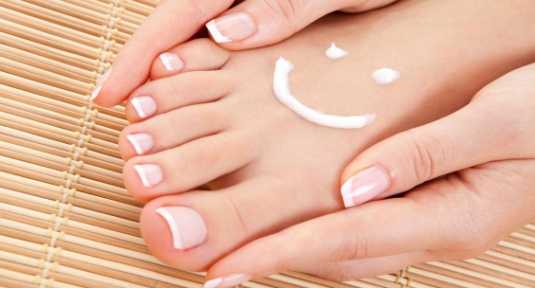                 Marie Jachníková, IČ: 08157014    Slovenská 813    +420608403722    marienails@marienails.cz    www.marienails.cz